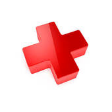 MaandagDinsdagWoensdag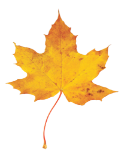 DonderdagVrijdagZaterdagZondag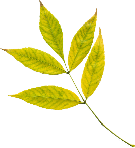 1             AllerheiligenHERFSTVAKANTIE2                 Allerzielen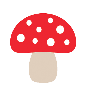 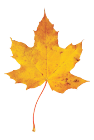 HERFSTVAKANTIE3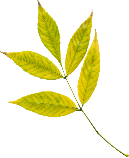 HERFSTVAKANTIE4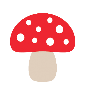 56  Gluurburen 3KK & 1LZwemmen:1L + 2L + 4L + 6L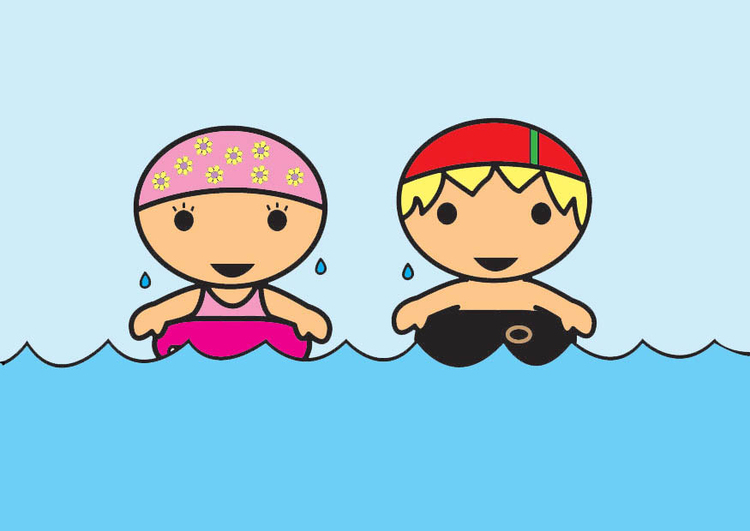 Praktijk examen EHBO6L  7 Project PAKISTAN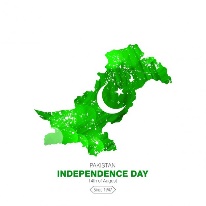 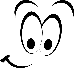     5L + 6L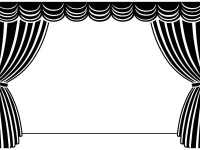 Toneel 1L + 2L89vergadering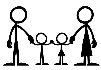 oudercomité20u10Rijdt hij ook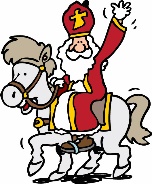 dit jaaronsschooltje niet voorbij ?11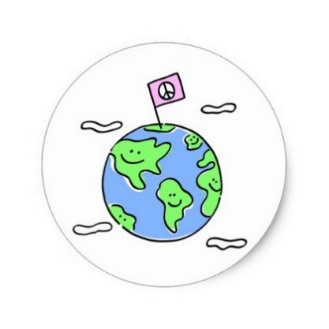 Wapenstilstand1213 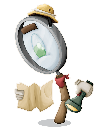            OMGEKEERDE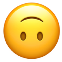 DAGHiKiBe: 12u – 12u45141516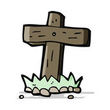 17             Haakles 4L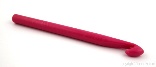 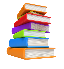 5L+6L      naar hetkerkhof en de BibWIJNPROEFAVOND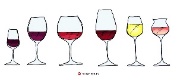 Organisatie: oudercomité181920 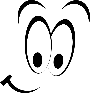 Gluurburen 3KK & 1LZwemmen:1L + 2L + 4L + 6L21 Toneel3L + 4L + 5L +6L222324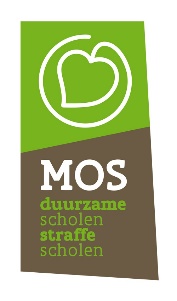 Lagere school252627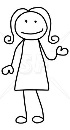 Stagiaire 5L28Stagiaire 5L29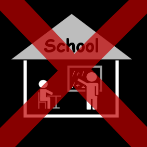 Schoolvrije dag30Stagiaire 5L